Ход урокаВремяЭтап урокаДеятельность учителяДеятельность учащихсяЗаметки, примечания1 минутаI. Организационный момент.Приветствие. -Доброе весеннее утро, ребята! Рада вас приветствовать на нашем необычном уроке. Садитесь.Стоя приветствуют учителя.Учебный сектор проверяет наличие учебных принадлежностей.Учащиеся разделены на 3группы.1 минутыII. СамоопределениеМотивация.-Как вы думаете, почему звучит именно эта музыка? Какая она? Что вы себе представляете?-Это композиция  Генри Манчини из сериала о детективе, сыщике «Розовая пантера».-Таинственная, загадочная.Звучит музыка из сериала «Розовая пантера»1 минутыФормулировка проблемы (обсуждение в группах) -Предлагаю вспомнить, какую тему мы начали изучать на прошлом уроке?-Какое было домашнее задание?-Особенности детективного жанра.-Прочитать рассказ (по группам) и подготовить сообщение: 1 минутыIII. Актуализация знаний и фиксирование затруднений-И мы уже можем предположить, чем будем заниматься на уроке?-Какова наша цель?-Задачи?-Будем рассказывать об особенностях детективного рассказа.-Познакомить ребят из других групп с прочитанным нами рассказом.1 минутIV.  Постановка учебной задачи, целей урока  Построение плана, стратегии по разрешению затруднений -Сегодня вы работаете в группах, а точнее, у нас три детективных агентства: Солнечные зайчики  Церковный хор  Египетская гробница. Вы распределите роли, должности каждого из вас. Важно всем выполнять СВОЮ работу. Но в случае необходимости помогать друг другу.   Перед вами таблица. В левой части критерии, особенности детективного жанра. В правую часть вы будете вклеивать найденные подсказки, дополнять своими записями.  -Первое задание я вам даю, разгадав его, вы найдёте подсказку и второе задание.  -Желаю всем удачи и продуктивной работы!   -На выполнение работы не более 15 минут.Распределение ролей:Шеф, директор- делает заключение о жанровой принадлежности рассказа, предоставляет отчёт (читает получившийся текст).Консультант- управляет всем процессом, помогает шефу.Полицейский- составляет протокол, приносит секретарю для оформления, следит за дисциплиной.Сыщик - ищет улики, подсказки.Помощник сыщика - помогает сыщику, анализирует записи.Секретарь - оформляет доказательства в таблицу.Представление команд.Таблица.Музыкальный фон: мелодии из сериала «Розовая пантера», «Мисс Марпл».Не более 15 минут15 минутV. Этап самостоятельной работы и самопроверкаРеализация  проектаЗадания.1. реши ребус.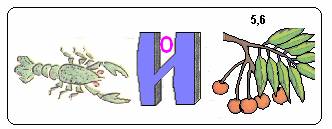 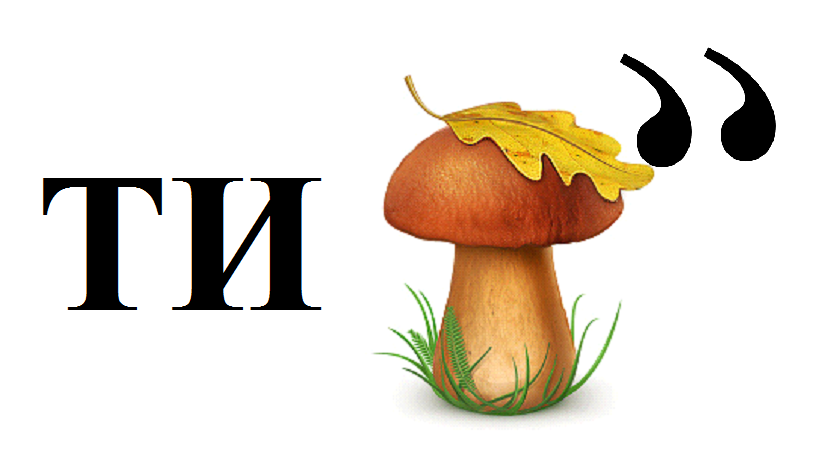 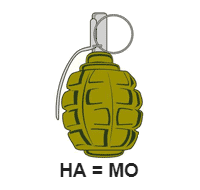 2. составь подсказку по буквам.16  8  6  4  16  3       19  13  16  3  1610  16  15  10  9  1  20  16  18           19  9  1  5  1017  18  16  6  12  20  16  18     19  3  6  20  10  20     15  1 3. зеркальное письмо.Фразы шифруются с помощью зеркала.4. прочитай QR код.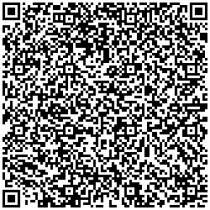 5. прочитай фразу.Фраза написана свечой. Нужно заштриховать её карандашом, чтобы увидеть написанное.Ученики по группам выполняют задания, каждый свою часть работы. Собирают «улики» в таблицу.После выполнения задания шеф и его помощник представляют получившийся отчет, делают вывод.РаковинаТигрГрамотаОжегов словоИонизатор сзадиПроектор светит наНа дверке шкафаНа обратной стороне доскиПод столом учителяТаким образом, проанализировав собранные улики и доказательства, можно сделать вывод, что данный рассказ относится к жанру детектива.Спасибо за внимание!2 минутаVI. Домашнее задание (вариативное)Домашнее задание вы можете выбрать:-ответить на вопросы 1,2 после прочитанного вами рассказа (по группам)-написать свой небольшой детектив, пользуясь таблицей «Особенности жанра детектива»Записывают домашнее задание.3 минутыVII.РЕФЛЕКСИЯ-У вас есть листы самооценивания и взаимооценивания. Пожалуйста, заполните.А теперь дополните высказывание, относящееся лично к вам: -Ребята, вы большие молодцы! Спасибо вам за работу!-моя роль мне сегодня понравилась, потому что…-моя роль мне не понравилась, потому что…-меня заинтересовал жанр детектива тем,  что…- я доволен собой-мне было скучно, так как…